P.V. De Combinatie Middelburg, 13-07-2019.Lossingsplaats Fontenay sur EureWinnaar G.C. Van BovenClub 199 duivenDit keer op bezoek in de Walcherseweg waar ons bestuurslid G van Boven woont. De winnende duif, doffer met zijn ring nummer 17-1329869 doet het het beste op de midfond en wordt op enkel weduweschap gespeeld. Deze overwinning heeft wel een beetje een bittere nasmaak. Hoe komt het dat alleen deze doffer op de uitslag staat en de andere 7 niet. Ze zitten allemaal in het zelfde hok, krijgen het zelfde voer en worden het zelfde uitgelaten, aldus Gerrie. Het antwoord hierop is naar mijn mening de vorm van de duif op dat moment bepaald de prestatie en er ziten duiven van verschillende liefhebbers waardoor de kans vergroot wordt dat niet alle duiven op het zelfde moment in vorm komen.Behaalde resultaten in 2018:41e Roye		592 duiven26e Peronne 	506 duiven2e Pt St Maxence	527 duiven58e Pontoise 	350 duiven44e Melun 		257 duiven14e Fontenay 	167 duiven24e Roye 		126 duivenBehaalde resultaten in 2019:117e Quivrain 	579 duiven147e Peronne 	727 duiven129e Roye 		564 duiven56e Roye 		628 duiven112e Melun 		478 duiven50e Niergnies 	300 duiven1e Fontenay 	199 duiven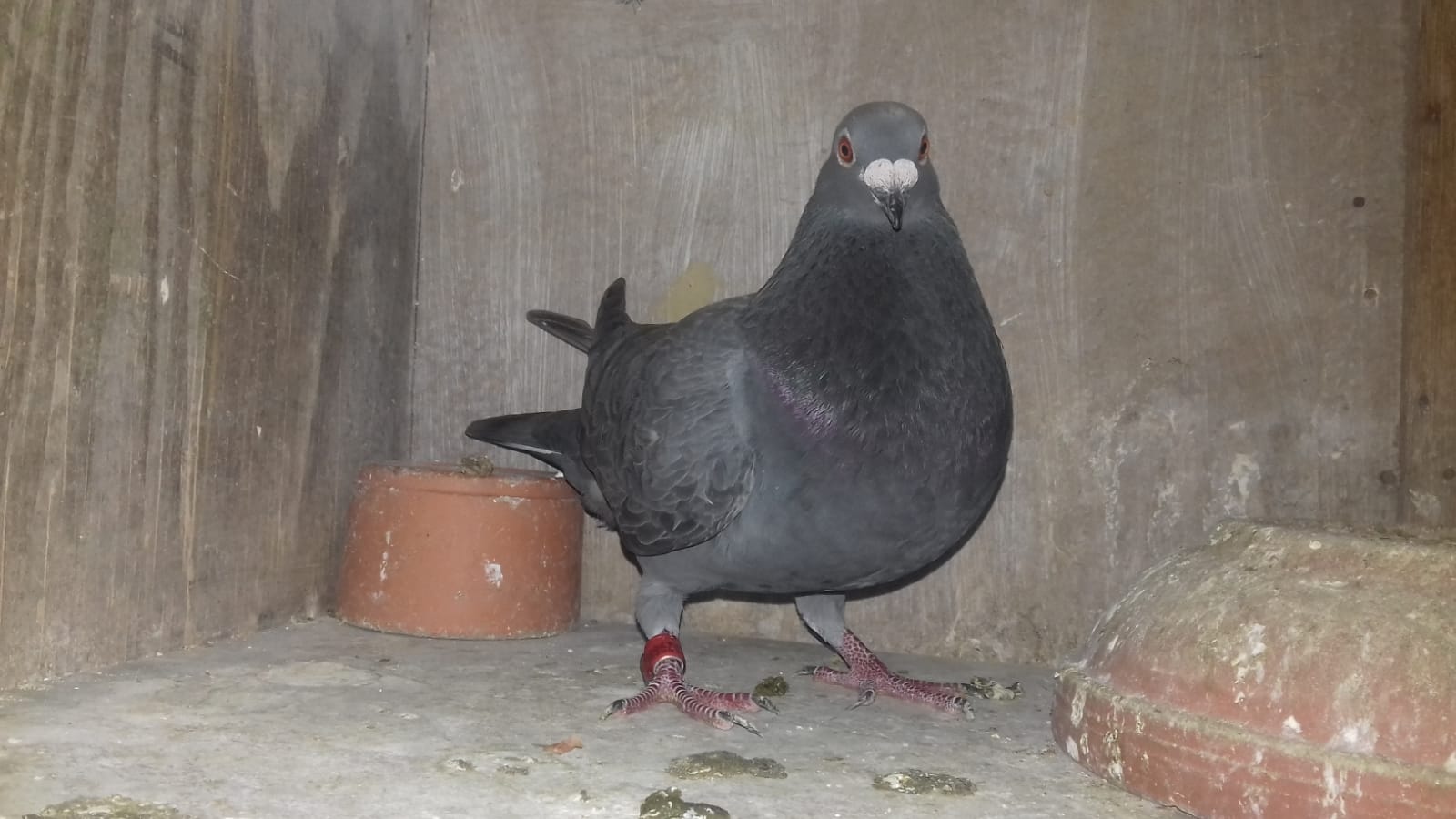 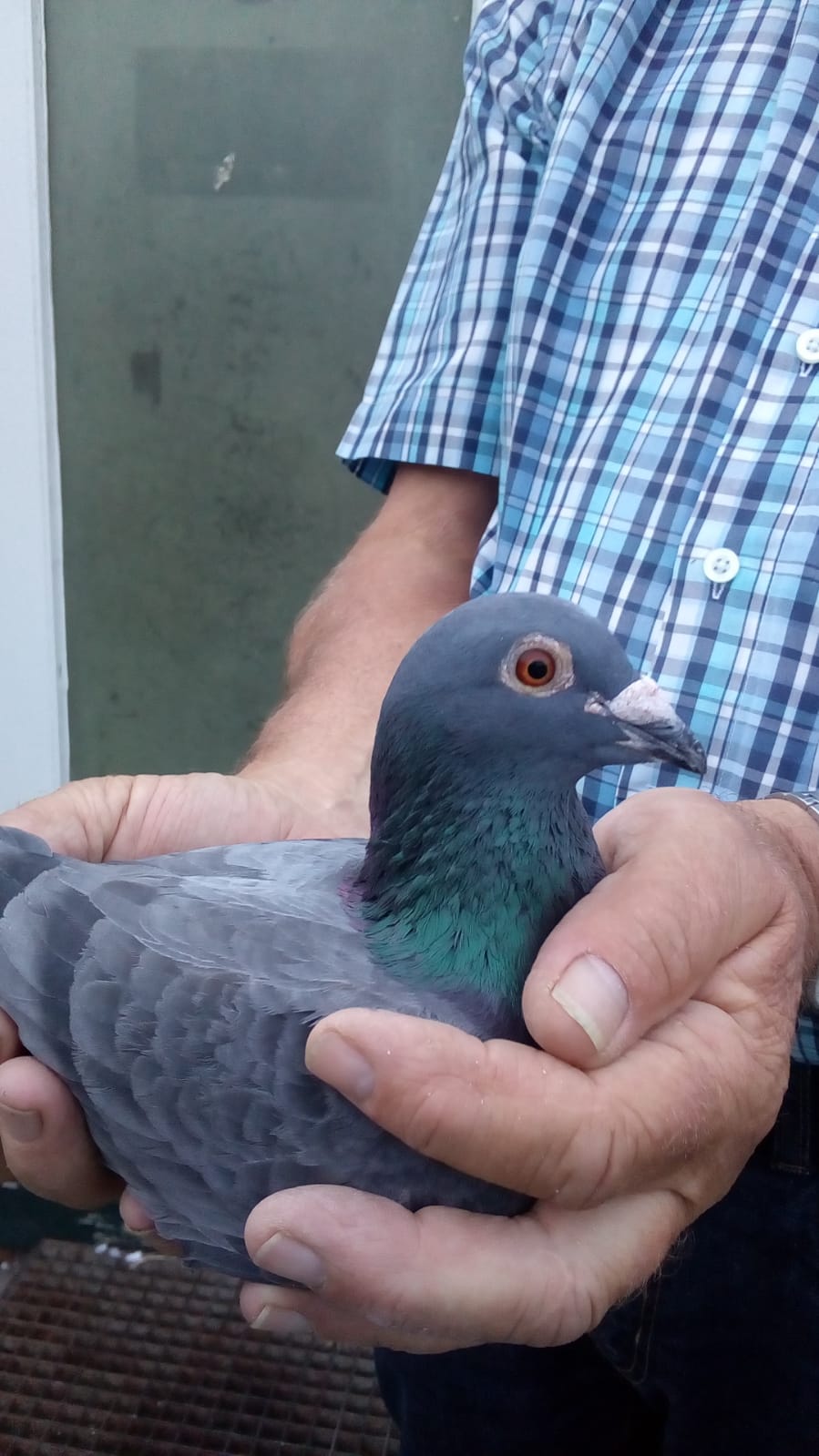 Gerrie met de winnaar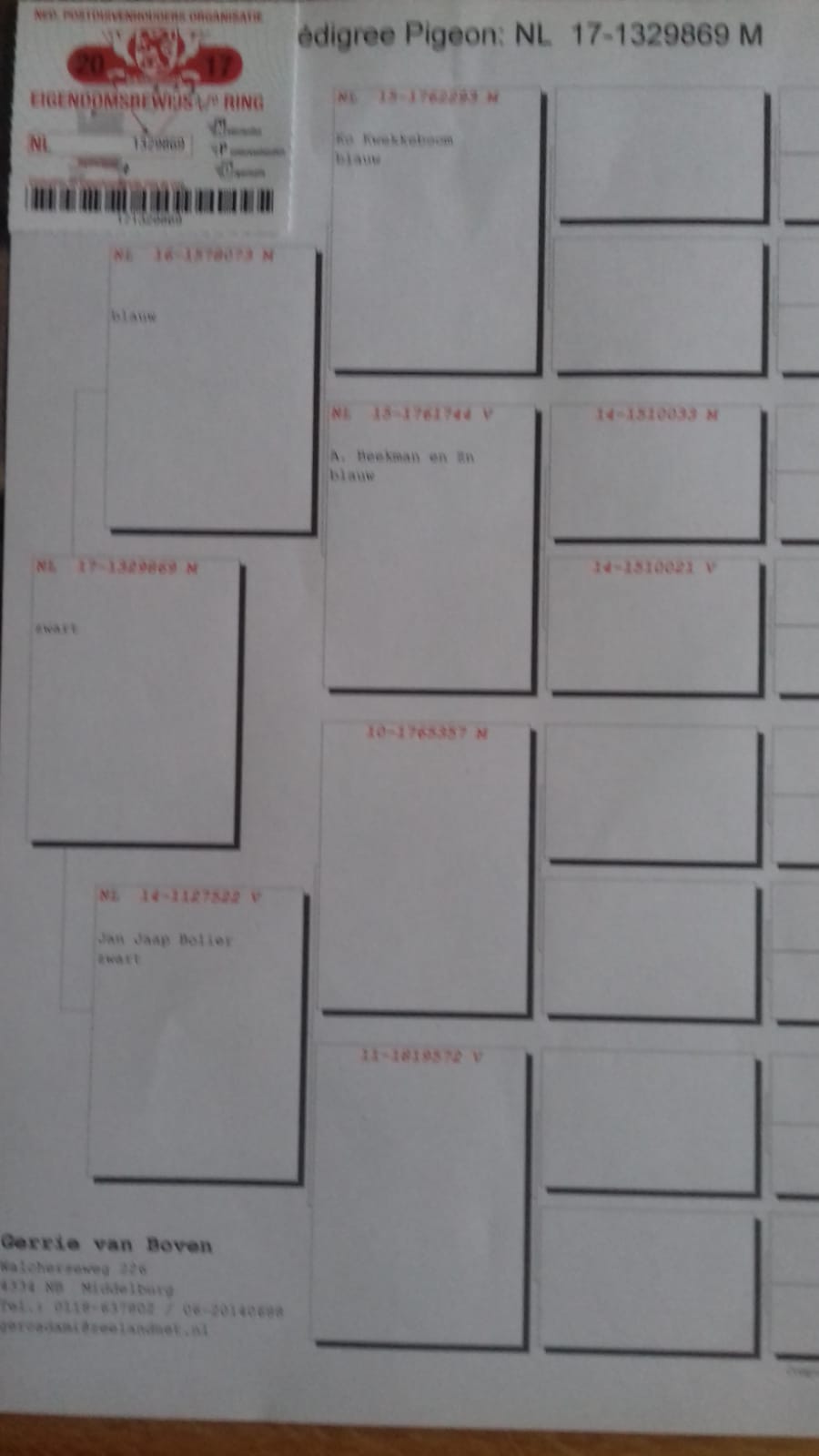 Wist u dat Gerrie bijna 60 jaar duiven heeft. En dat hij de naam ‘zeeland 96’ bedacht heeft. En dat hij 45 jaar bestuurslid is.Daniël Dekker.